.Temat 16.  Papież- wielki Polak.! Papież na obecne czasy! Tak jak obiecałam, lekcja o papieżu JPII, szukamy autorytetu. Szukamy wartości, które pragniemy rozwijać u siebie. Czynności, czytaj powolutku, przyswajaj te wiadomości, a na końcu są dwa polecenia do wypełnienia. (Inne według uznania.)  Kwiecień tego roku szczególnie obfitował w ważne, historyczne wydarzenia. 2 kwietnia o godzinie 21.37 2005 r.  zmarł nasz ukochany Ojciec Święty Jan Paweł II, a 19 kwietnia wybrano nowego Papieża Benedykta XVI. Jak świat długi i szeroki ludzie wszystkich ras i religii - modlitwą, łzami, zadumą żegnali Ojca Świętego Jana Pawła II.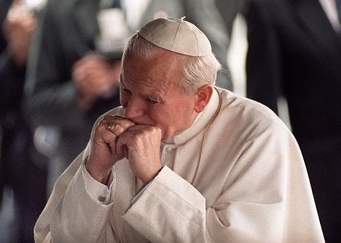 
Jego pontyfikat, który odnowił oblicze tej Ziemi i Kościoła był prawdziwym darem Opatrzności Bożej dla Polski i świata. Daty urodzin, śmierci Ojca Świętego czy wyboru na Stolicę Piotrową będą zawsze przywoływać wielkość jego dzieła.Ciekawostka:Jan Paweł II był 264 papieżem. Jego pontyfikat rozpoczął się 16 października 1978r.Nazwany został „ pontyfikatem przełomu” . Wybór Karola Wojtyły na papieża był niezwykły, gdyż po raz pierwszy Polak, a nie Włoch został następcą św. Piotra.Przepowiednię tego wydarzenia odnajdujemy w strofach wiersza Juliusza Słowackiego, który tak pisał w XIX wieku: Poznajcie kilka faktów z życia świętego Papieża 18 V 1920 data urodzin KarolaIV 1929 śmierć matki Emilii1938 ukończenie szkoły średniej1942 Karol wstępuje do seminarium1 XI 1946 święcenia kapłańskieVII 1958 nominacja na biskupaXII 1963 mianowany arcybiskupemV 1967 mianowany kardynałem16 X 1978 wybór na papieżaVI 1979 pierwsza podróż do Polski13 V 1981 zamach na papieżaPapież w Polsce rok 1999 na Ziemi Sądeckiej 2000 obchody roku jubileuszowegoVII 2002 ostatnia pielgrzymka do PolskiB ,,Nie lękajcie się" - burza mózgów
Stawiam przed Tobą pytanie:Czego dzisiaj lęka się człowiek? Zapisz w zeszycie te lęki, które nosi człowiek w sobie A teraz przeczytaj, co o lęku mówi Jan Paweł IIZAŁĄCZNIK NR 2"NIE LĘKAJCIE SIĘ""Nie lękajcie się! Otwórzcie, otwórzcie na oścież drzwi Chrystusowi! Otwórzcie drzwi
Jego zbawczej władzy, otwórzcie jej granice państw, systemy ekonomiczne i polityczne, szerokie obszary kultury, cywilizacji i rozwoju. Nie lękajcie się !Chrystus wie, co kryje się we wnętrzu człowieka. Jedynie On to wie!
Dziś człowiek tak często nie wie, co nosi w sobie, w głębi swej duszy, swego serca.
Jak często jest niepewny sensu swego życia na tej ziemi. Ogarnia go zwątpienie, które przeradza się w rozpacz."
Plac św. Piotra 22. 10. 1978r."Wam zaś, drodzy chłopcy i dziewczęta, powtarzam: uważajcie na to co się wam proponuje.
Jeśli zetkniecie się z anty ewangelicznymi propozycjami i wzorcami życiowymi , miejcie siłę powiedzieć nie. "Wypłynąć na głębię" znaczy odrzucić wszelkie negatywne propozycje(...)
Droga młodzieży, nie lękajcie się i nie czujcie się osamotnieni! Są przy was wasze rodziny, wychowawcy, kapłani. Jest z wami papież."
przemówienie do młodzieży Rzym 15.04.2001r."Wiem, że bardzo jesteście wrażliwi naprawdę i piękno. Nie lękajcie się żyć wbrew
obiegowym opiniom i sprzecznym z bożym prawem propozycjom. Odwaga wiary wiele kosztuje ale wy nie możecie przegrać miłości. Nie dajcie się zniewolić. Nie dajcie się uwieść ułudom szczęścia, za które musielibyście zapłacić zbyt wysoką cenę, cenę nieuleczalnych często zranień lub nawet złamanego życia, własnego i cudzego."
przemówienie do młodych Sandomierz 12.06.1999r.C Kilka fragmentów z homilii Jana Pawła II. Wybierz jedną lub dwie i zapisz je w zeszycie. Niech ten wybór będzie podyktowany jakimś wewnętrznym przekonaniem. Wzór. Wybieram Homilię z ,,Duchowego Westerplatte” dlatego, że nie wolno mi zwątpić w wartości, które swiadczą o mnie jako o Polaku i chrześcijaninie. ZAŁĄCZNIK NR 3Homilie Jana Pawła IIDuchowe Westerplatte"Każdy z was młodzi przyjaciele znajduje też w życiu jakieś swoje Westerplatte. Jakiś wymiar zadań , który trzeba podjąć i wypełnić. Jakąś słuszną sprawę, o którą nie można nie walczyć. Jakiś obowiązek, powinność, od której nie można się uchylić. Nie można zdezerterować. Wreszcie jakiś porządek prawd i wartości, które trzeba utrzymać i obronić. Tak jak to Westerplatte. Utrzymać i obronić w sobie i wokół siebie. Obronić dla siebie i dla innych. Biskup Kozal męczennik z Dachau powiedział - Od przegranej orężnej bardziej przeraża upadek ducha u ludzi. Wątpiący staje się mimo woli sojusznikiem wrogów."
Gdańsk 12.06.1987r.Znaczenie słowa "Czuwam""Czuwam! Jakże dobrze, iż w Apelu Jasnogórskim znalazło się to słowo. Posiada ono swój głęboki rodowód ewangeliczny. Chrystus wiele razy mówił "czuwajcie!"
Co to znaczy "czuwam"? To znaczy, że staram się być człowiekiem sumienia. Że tego sumienia nie zagłuszam i nie zniekształcam. Nazywam po imieniu dobro i zło, a nie zamazuję. Wypracowuję w sobie dobro, a ze zła staram się poprawiać, przezwyciężając je w sobie(...)
Czuwam to znaczy dalej dostrzegam drugiego. Nie zamykam się w sobie, w ciasnym podwórku własnych interesów czy też nawet własnych osądów. Czuwam to znaczy miłość bliźniego, to znaczy podstawowa międzyludzka solidarność(...)
Czuwam to znaczy także czuję się odpowiedzialny za to wielkie, wspólne dziedzictwo, któremu na imię Polska. To imię nas wszystkich określa. To imię nas wszystkich zobowiązuje. To imię nas wszystkich kosztuje."
Jasna Góra 18.06.1983r.Dekalog"Proszę was wszyscy moi rodacy, synowie i córki wspólnej ojczyzny, abyście nie pozwolili rozbić tego naczynia, które zawiera bożą prawdę i boże prawa. Proszę abyście nie pozwolili go zniszczyć. Abyście sklejali je z powrotem, jeśli popękało. Abyście nigdy nie zapominali:
Jam jest Pan Bóg twój, którym cię wywiódł z ziemi egipskiej z domu niewoli.
Nie będziesz miał bogów cudzych przede mną
Nie będziesz brał imienia Pana Boga twego nadaremno
Pamiętaj, abyś dzień święty święcił
Czcij ojca twego i twoją matkę
Nie zabijaj
Nie cudzołóż
Nie kradnij
Nie mów fałszywego świadectwa
Nie pożądaj żony bliźniego twego
Nie pożądaj żadnej rzeczy , która jego jest
Oto dekalog, dziesięć słów. Od tych dziesięciu prostych słów zależy przyszłość człowieka i społeczeństw, przyszłość narodu, państwa, Europy, świata . Twoje słowa panie są prawdą. Panie uświęć nas w prawdzie."
Koszalin 1.06.1991r.D które przesłanie Jana Pawła II wybierzesz dla siebie?  Zapisz je na czerwono w zeszycie! ZAŁĄCZNIK NR 4Przesłania Jana Pawła II"Wymagajcie od siebie choćby inni od was nie wymagali""Budujcie dom na skale""Jeden drugiego brzemiona( ciężary) noście""Nie zatwardzajcie serc waszych""Dobrego depozytu (daru) strzeżcie""Bądźcie światłem , które świeci w mrokach""Budujcie Polskę wierną swym korzeniom"E Złote myśli Jana Pawła II. Która złota myśl byłaby Twoim wsparciem na te obecne, trudne czasy. Wybierz, jedną z nich i napisz dlaczego ta myśl jest jak lekarstwo dla duszy, jak balsam na serce. A może masz już swoją złotą myśl, której tu nie ma. Zapisz ją i napisz tak jak poprzednio. ZAŁĄCZNIK NR 5Dobroczynność
" Nigdy nie jest tak, żeby człowiek, czyniąc dobrze drugiemu, tylko sam był dobroczyńcą.
Jest równocześnie obdarowywany, obdarowany tym, co ten drugi przyjmuje z miłością."
Płock, 8.09.1991r.Dziecko
"Troska o dziecko jest pierwszym i podstawowym sprawdzianem stosunku człowieka do człowieka."
Nowy Jork, 2.10.1979r.Przebaczenie
"Przebaczenie jest mocne mocą miłości. Przebaczenie nie jest słabością. Przebaczać nie oznacza rezygnować z prawdy i sprawiedliwości. Oznacza zmierzać do prawdy
i sprawiedliwości drogą Ewangelii."
Jasna Góra, 19.06.1983r.Wojna
"Za wojnę są odpowiedzialni nie tylko ci, którzy ją bezpośrednio wywołują, ale również ci, którzy nie czynią wszystkiego co leży w ich mocy, aby jej przeszkodzi."
Oświęcim, 7.06.1979r.Wolność
"Człowiek otrzymał dar wolności od swego Stwórcy. Wolność czyni człowieka zdolnym do najwyższego aktu ludzkiej godności; do miłości i adoracji Boga.
Wolność posiada jednak swoją cenę. Wolność nie oznacza samowoli."
Wiedeń, 11.09.1983r.Wielkość
"Miarą dojrzałości i wielkości jest stawanie się maluczkim i uznanie siebie za sługę wszystkich."
Rzym, 14.05.1992r.Pokora
"Zbyt łatwo ulegamy przekonaniu, że wszystko można "zrobić"; niebo, ziemię, a nawet samego człowieka, zawsze na nasz własny obraz i podobieństwo. Natomiast tym, czego brakuje dzisiejszemu człowiekowi, jest postawa pokory, ponieważ w żadnej innej epoce człowiek nie popadł w bestialstwo tak głęboko jak teraz."
Rzym, 24.06.1990r.Europa
"Jest bowiem historia Europy wielką rzeką, do której wpadają rozliczne dopływy i strumienie, a różnorodność tworzących ją tradycji i kultur jest jej wielkim bogactwem."
Gniezno, 3.06.1997r.Rodzicielstwo
"Stanowi w życiu każdego taką nowość i takie bogactwo, że nie można do niego przybliżyć się inaczej, jak na kolanach."
List do rodzin, 2.02.1994r.Zadanie. Papież odwiedził Ziemię Sądecką. Wpisz datę i napisz krotką informacje o tym fakcie https://www.dts24.pl/pielgrzym-wspomnienia-z-wizyty-jana-pawla-ii-w-starym-saczu-cz-i/ 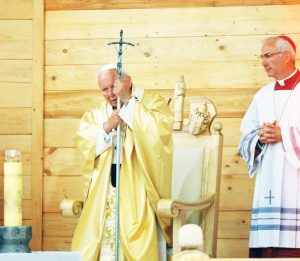 ZADANIE 2: 13 czerwca 1999 r. Wtedy wyniósł naszą Patronkę bł. S. Julię Rodzińską na ołtarze. Napisz dłuższą notatke na ten temat. Informacje o tym fakcie znajdziesz tez na str. Szkoły . https://www.polskieradio.pl/190/937/Artykul/328670,VII-pielgrzymka-Jana-Pawla-II-do-Polski-517-czerwca-1999Dziękuję Wam za tę lekcję. E. Sz.